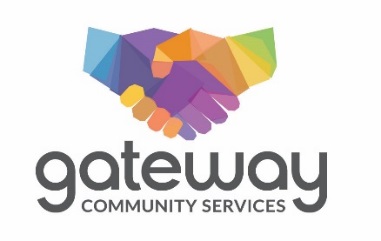 Gateway Community Services 43 Paxton Street, South Kingsville, Vic, 3015Phone: 9399 3511   Client Referral Form – Aged Under 65Confidential Cover SheetGateway Community Services (GCS) provides Home and Community Care (HACC) funded social support to frail older people, people with disabilities and their carers.  Referrals will be evaluated according to client’s level of disability, risk or need and then prioritised.Please contact Intake Officer at Gateway to discuss Program vacancies and suitability prior to making a referral for social support.   robyns@gatewaycommunityservices.org.auWhen available SCTT form to be forwarded to support this referral to Gateway.Date sent:Number of pages:Referral from:Name: 												Position: 												Organisation: 											Phone: 												Fax: 													Email address: 											Address: 												Does the referring agency wish to be advised of the estimated date of assessment?  □ Yes	  □ NoDoes the referral person wish to be present at the assessment?    	  □ Yes	  □ NoWho is the recommended contact person for initiating an assessment?□ Client directly       □ Referring person       □ Carer       □ Case Manager□ SCTT Referral or Additional medical reports or Assessments attached?Family name: 					 Given name:					Date of Birth: 					  Sex: 						Address:  												Suburb: _______________________________  Post Code: 					Phone: ________________________ (home)   _____________________		 (mobile) Email: _________________________________________________________________Country of Birth: 					  Languages: 				Do you recommend an advocate or interpreter for this referral:    □ Yes    □ No 
Has the client been informed about this referral?   □ Yes	  □ No
Type of consent:   □ Verbal   □ WrittenCarer or Emergency Contact PersonName:						 	   Relationship:				Address:  												Suburb: _______________________________  Post Code: 					Phone: ________________________ (home)   _____________________		 (mobile) Is this person a primary Carer?   □ Yes    □ NoProgram Preferences1: Hobsons Bay, Maribyrnong Council and Sunshine area clients only:    Gateway program preferences     □ Fishing     □ Flexi Friends    □ Hydro    □ Tuesday Travellers    □ Markets    □ Movies     □ Social Shoppers      □ Willingly Active Seniors Social GroupComments:______________________________________________________________2: Brimbank Clients only:      Gateway program preferences     □ Brimbank Boomers      □ Brimbank Out & About Comments: ________________________________________________________________Eligibility for Home & Community Care Social Support 1. How does the client meet the HACC criteria?      □ Frail older person    □ Person with a disability             □ Has a carer       Does the client:   □ live with their carer   or   □ live independently?      Level of dependency on the carer:   □ High     □ Med     □ Low      □ Culturally & Linguistically Diverse (C.A.L.D.)       □ Financially disadvantaged      □ Aboriginal / Torres Strait Islander2. Does the client receive a Funded Care Package?    □ Yes     □ No      If Yes, Type of package________________________________________________3. Is the client being case managed?    □ Yes     □ No    Case Manager Name and Agency: (if different from referring person) 			     Type of case management service: 								4. Does the client have the ability to be socially independent?	□ Yes    □ No   □ Limited 5. Does the client attend other social group activities?			□ Yes    □ No   □ Limited6. Does the client drive a car?						□ Yes    □ No   □ Limited7. Can the client manage public transport?				□ Yes    □ No   □ Limited8. Can the client manage activities/tasks of daily living?		□ Yes    □ No   □ Limited9. Do you consider this client to be at risk of social isolation and/or pre-admission to long term    institutionalised care?    	 						□ Yes	   □ No     If yes please rate from 1 to 3, with 1 being the greatest risk:   1    2    3Current Health Profile & Support Needs1. Please list health conditions for the client and functional limitations, e.g. mobility, cognitive: 2. Please describe all relevant support needs? e.g. supervision, mobility:  	________________3. Significant past histories: 									4. Medical Practitioner: ______________________________Phone:_______________5. Medication self managed?  □ Yes    □ No     Comments:________________________________________________________________________________________________________________________________6. Any allergies?  □ Yes    □ No    If yes, give details ____________________________________7. List any known OH&S hazards at client’s residence?  _______________ _______________________________________________________________________________8. Additional client history, supporting information or recommendations:	          								__________________________________	__________________________________________________________________	_________________________________________________________________________________________________________________________________________________________________________________________________________________________________________________________________________________________________________________________________________________________________________________________________________________________________________________________________________________________________________________________________________________________________________________________________________________________________________________________________________________________________________________________________________________________________________________________________________________________________________________________________________________________________________________________________________________________________________________________________________________________________________Signature of Referrer: __________________________________ Date: ____________________________Client Details